INSTRUKSI KERJAPENGGUNAAN ALAT HIGROMETER ANALOGFAKULTAS TEKNOLOGI PERTANIANUNIVERSITAS BRAWIJAYADaftar IsiHalaman depan dan pengesahan 	iDaftar isi 	iiTujuan 	1Ruang lingkup 	1Prinsip	1Dokumen /Peralatan (disesuaikan dengan unit kerja) 	1Prosedur/cara kerja (disesuaikan dengan unit kerja)  	1Bagan alir  	1Tujuan Memastikan pemakaian dan pengoperasian alat higrometer analog sesuai prosedur agar kegiatan praktikum dan penelitian dapat berjalan dengan baik dan lancar.Ruang lingkup Proses kegiatan praktikum dan penelitian yang berhubungan dengan pengoperasian alat higrometer analogPrinsipMempelajari penggunaan alat higrometer analog untuk mengukur kelembapan udara, baik udara terbuka maupun ruang penyimpanan/pengeringanPeralatan Alat higrometer Analog ProsedurLetakkan alat ditempat yang akan diukur kelembapannya, baik udara terbuka maupun ruang penyimpanan/pengeringanTunggu ± 30 menitBaca hasil pengukuran dengan pengamatan pada skala jarum pada alat ukurCatat angka yang ditunjukkan oleh jarumBagan Alir 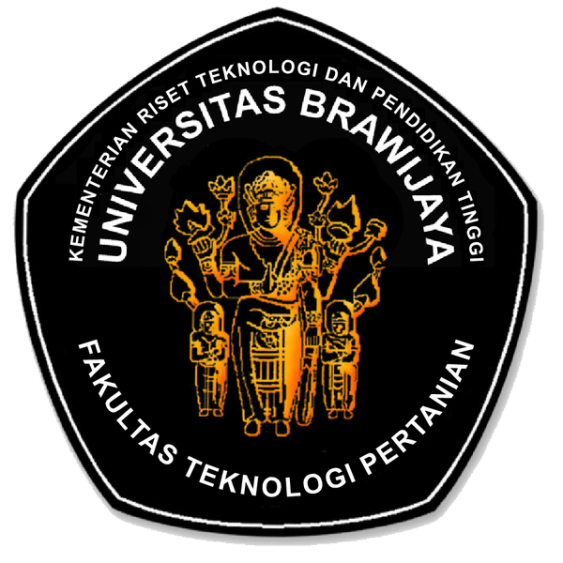 FAKULTAS TEKNOLOGI PERTANIANUNIVERSITAS BRAWIJAYAKode/No: 01000 07302FAKULTAS TEKNOLOGI PERTANIANUNIVERSITAS BRAWIJAYATanggal: 6 April 2017INSTRUKSI KERJA PENGUNAAN ALAT HIGROMETER ANALOGRevisi: 0INSTRUKSI KERJA PENGUNAAN ALAT HIGROMETER ANALOGHalaman: 1 dari 10ProsesPenanggungjawabPenanggungjawabPenanggungjawabTanggalProsesNamaJabatanTandatanganTanggal1. PerumusanRizky L.R. Silalahi, STP, M.ScKetua GJM FTP6 April 20172. PemeriksaanAgustin Krisna Wardana, STP, Wakil Dekan I FTP6 April 20173. PersetujuanDr. Ir. Sudarminto S.YDekan FTP6 April 20174. PenetapanDr. Ir. Sudarminto S.YDekan FTP6 April 20175. PengendalianRizky L.R. Silalahi, M.ScKetua GJM FTP6 April 2017